РОССИЙСКАЯ ФЕДЕРАЦИЯИРКУТСКАЯ ОБЛАСТЬАДМИНИСТРАЦИЯМУНИЦИПАЛЬНОГО ОБРАЗОВАНИЯ«ХРЕБТОВСКОЕ ГОРОДСКОЕ ПОСЕЛЕНИЕ»ПОСТАНОВЛЕНИЕот ________2019 года №____  Об утверждении муниципальной программы «Формирование современной городской среды на территории Хребтовского городского поселения на 2018-2024годы»В целях совершенствования системы комплексного благоустройства на территории Хребтовского городского поселения, руководствуясь статьей 179 Бюджетного кодекса Российской Федерации, Федеральным законом от 6 октября 2003 года № 131-ФЗ «Об общих принципах организации местного самоуправления в Российской Федерации», Уставом Хребтовского муниципального образования, Приказом Министерства строительства и жилищно-коммунального хозяйства Российской Федерации от 6 апреля 2017 года № 691/пр «Об утверждении методических рекомендаций по подготовке программ субъектов Российской Федерации и муниципальных программ формирования современной городской среды в рамках реализации приоритетного проекта «Формирование комфортной городской среды» на 2018-2022 годы», администрация Хребтовского городского поселенияПОСТАНОВЛЯЕТ:1. Утвердить муниципальную программу «Формирование современной городской среды на территории Хребтовского городского поселения на 2018-2024 годы» в новой редакции, согласно приложению.2. Признать утратившим силу постановление администрации Хребтовского городского поселения от 20.12.2017 года № 252 «Об утверждении муниципальной программы «Формирование современной городской среды на территории Хребтовского городского поселения на 2018-2022 годы.3. Опубликовать настоящее постановление в газете «Вестник Хребтовского муниципального образования» и разместить на официальном сайте администрации Хребтовского  городского поселения в сети Интернет.4. Настоящее постановление вступает в силу после его официального опубликования.5. Контроль за исполнением настоящего постановления оставляю за собой.Глава Хребтовского городского поселения Н.Ф. РыбалкоМетляева Е.Г.Рассылка: делоПриложение 1
к постановлению администрации Хребтовского городского поселения от _______ №_____Муниципальная программа
«Формирование современной городской среды
на территории города Хребтовского городского поселения на 2018-2024годы»
(далее – Программа)п. Хребтовая,
2019 годПАСПОРТ МУНИЦИПАЛЬНОЙ ПРОГРАММЫРаздел 1. Общая характеристика сферы реализации Программы,
основные проблемы и перспективы развитияВопросы формирования комфортной среды обитания человека – это вопросы местного значения, реализация которых возложена Федеральным законом от 6 октября 2003 года № 131-ФЗ «Об общих принципах организации местного самоуправления в Российской Федерации» на органы местного самоуправления муниципальных районов, городских округов, городских и сельских поселений.Городская среда должна соответствовать санитарным и гигиеническим нормам, а также иметь завершенный, привлекательный и эстетичный внешний вид.Уровень благоустройства дворовых, общественных территорий и мест массового отдыха населения (городских парков) являетсяважнейшим показателем комфортности проживания.В настоящее время при реализации администрацией муниципального образования «Хребтовское городское поселение» (далее – администрация Хребтовского городского поселения) полномочий по решению вопросов местного значения в сфере благоустройства существует ряд проблем, среди которых наиболее актуальными являются:1. Отсутствие достаточного количества парковочных мест на общественных территориях, беспорядочная парковка автомобилей в зонах зеленых насаждений, на детских и спортивных площадках;2. Несоответствие уровня освещения общественных территорий нормативным требованиям;3. Недостаточное обеспечение доступных для инвалидов мест отдыха на общественных территориях, ограниченность доступа и передвижения.В условиях ограниченности финансовых ресурсов администрация Хребтовского городского поселения до 2018 года вынуждена была заниматься решением текущих задач, проводить точечные мероприятия по благоустройству территории Хребтовского городского поселения, в основном направленные на содержание уже существующих объектов благоустройства и поддержание их в исправном состоянии.Анализ состояния и развития сферы благоустройства в Хребтовском городском поселении за последние три года приведен в таблице № 1.Таблица 1. Анализ состояния и развития сферы благоустройства
в городе Железногорске-Илимском2018 год стал первым годом реализации  на территории Хребтовского городского поселения приоритетного проекта «Формирование комфортной городской среды», который представляет собой комплекс мероприятий, направленных на создание условий для обеспечения благоприятных, безопасных и доступных условий проживания населения. В целях преодоления сложившихся за последние годы негативных тенденций в сфере благоустройства разработана муниципальная программа «Формирование современной городской среды на территории Хребтовского городского поселения на 2018-2024 годы» (далее – Программа), которая основывается на приоритетах государственной политики в сфере благоустройства муниципальных образований Иркутской области и создании комфортных условий для проживания граждан, а также направлена на реализацию на территории Хребтовского городского поселения приоритетного проекта «Формирование комфортной городской среды». Раздел 2. Приоритеты муниципальной политики в сфере благоустройства, цель и задачи, сроки реализации муниципальной программыПраво граждан на благоприятную окружающую среду закреплено в основном законе государства – Конституции Российской Федерации. Приоритеты государственной политики в сфере благоустройства определены в приоритетном проекте Российской Федерации «Формирование комфортной городской среды», утвержденном Советом при Президенте Российской Федерации по стратегическому развитию и приоритетным проектам (протокол от 21.11.2016 № 10). Проект включает создание условий для системного повышения качества и комфорта городской среды путем реализации комплекса первоочередных мероприятий по благоустройству, общественных пространств (площадей, улиц, набережных и др.) при широком общественном обсуждении дизайн-проектов благоустройства территорий.В соответствии с указом Президента Российской Федерации от 
7 мая 2018 года № 204 «О национальных целях и стратегических задачах развития Российской Федерации на период до 2024 года» президиумом Совета при Президенте Российской Федерации по стратегическому развитию и приоритетным проектам (протокол от 24 декабря 2018 года № 16) утвержден паспорт национального проекта «Жилье и городская среда», в состав которого включен федеральный проект «Формирование комфортной городской среды».Паспорт регионального проекта Иркутской области «Формирование комфортной городской среды в Иркутской области» был утвержден первым заместителем Губернатора Иркутской области – Председателем Правительства Иркутской области Р.Н. Болотовым 14 декабря 2018 года.»;Цель программы – повышение качества и комфорта городской среды на территории Хребтовского городского поселения.Для достижения цели программы необходимо решение следующих задач:1. Приведение в качественное состояние территории Хребтовского городского поселения.Срок реализации Программы: 2018-2024 годы.Реализация мероприятий Программы направлена на повышение уровня комфорта проживания населения, качества выполняемых работ по содержанию территории Хребтовского городского поселения.Раздел 3. Характеристика основных мероприятий муниципальной программыМуниципальная программа включает следующие мероприятия:Мероприятие 1. Благоустройство общественных территорий.Благоустройство общественных территорий включает в себя проведение работ на территориях общего пользования, которыми беспрепятственно пользуется неограниченный круг лиц. Общественные территории – это территории соответствующего функционального назначения (площади, набережные, улицы, пешеходные зоны, скверы, парки, иные территории).Адресный перечень общественных территорий, подлежащих благоустройству в 2018-2024 году (приложение 1), формируется исходя из физического состояния общественной территории, определенного по результатам инвентаризации  общественной территории, проведенной в порядке, установленном министерством жилищной политики, энергетики и транспорта Иркутской области.Очередность благоустройства общественных территорий определяется в порядке поступления предложений заинтересованных лиц, в соответствии с порядком и сроком представления, рассмотрения и оценки предложений заинтересованных лиц о включении общественной территории в муниципальную программу, утвержденным постановлением администрации Хребтовского городского поселения. Дизайн-проект благоустройства общественной территории, в который включается текстовое и визуальное описание, в том числе его концепция и перечень (в том числе визуализированный) элементов благоустройства, предлагаемых к размещению на соответствующей территории, утверждается постановлением администрации Хребтовского городского поселения.Мероприятие 2. Благоустройство объектов недвижимого имущества (включая объекты незавершенного строительства)  и земельных участков, находящихся в собственности (пользований) юридических лиц и индивидуальных предпринимателей.Адресный перечень объектов недвижимого имущества (включая объекты незавершенного строительства)  и земельных участков, находящихся в собственности (пользований) юридических лиц и индивидуальных предпринимателей, которые подлежат благоустройству (приложение 2), формируется исходя из физического состояния объектов, определенного по результатам инвентаризации, проведенной в порядке, установленном министерством жилищной политики, энергетики и транспорта Иркутской области.Благоустройство объектов недвижимого имущества (включая объекты незавершенного строительства)  и земельных участков, находящихся в собственности (пользований) юридических лиц и индивидуальных предпринимателей, осуществляется не позднее 2020 года за счет средств собственников (пользователей) указанных объектов, земельных участков), в соответствии с требованиями Правил благоустройства территории муниципального образования «Хребтовское городское поселение» на основании заключенных соглашений с администрацией Хребтовского городского поселения.Мероприятие 3. Мероприятия по инвентаризации уровня благоустройства индивидуальных жилых домов и земельных участков, предоставленных для их размещения (далее – ИЖС).Мероприятия по инвентаризации уровня благоустройства индивидуальных жилых домов и земельных участков, предоставленных для их размещения, проводятся инвентаризационной комиссией, созданной  муниципальным правовым актом, в порядке, установленном министерством жилищной политики, энергетики и транспорта Иркутской области.Мероприятие 4. Благоустройство индивидуальных жилых домов и земельных участков, предоставленных для их размещения.Адресный перечень ИЖС, подлежащих благоустройству не позднее 2020 года (приложение 3), формируется исходя из физического состояния объектов, определенного по результатам инвентаризации, проведенной в порядке, установленном министерством жилищной политики, энергетики и транспорта Иркутской области.Благоустройство индивидуальных жилых домов и земельных участков, предоставленных для их размещения, осуществляется не позднее 2020 года за счет средств собственников (пользователей) указанных домов (собственников (землепользователей) земельных участков) в соответствии с требованиями Правил благоустройства территории муниципального образования «Хребтовское городское поселение», на основании заключенных соглашений с администрацией Хребтовского городского поселения.Мероприятия по благоустройству территорий реализуются с учетом:проведения общественных обсуждений проектов муниципальных программ (срок обсуждения – не менее 30 календарных дней со дня опубликования таких проектов изменений в муниципальную программу), в том числе при внесении в них изменений;завершения мероприятий по благоустройству общественных территорий, включенных в муниципальные программы, отобранных по результатам голосования по отбору общественных территорий, проведенного в году, предшествующем году реализации указанных мероприятий;осуществления контроля за ходом выполнения муниципальной программы общественной комиссией, созданной в соответствии с постановлением Правительства Российской Федерации от 
10 февраля 2017 года № 169 «Об утверждении Правил предоставления и распределения субсидий из федерального бюджета бюджетам субъектов Российской Федерации на поддержку государственных программ субъектов Российской Федерации и муниципальных программ формирования современной городской среды», включая проведение оценки предложений заинтересованных лиц;обязательного установления минимального 3-летнего гарантийного срока на результаты выполненных работ по благоустройству общественных территорий;заключения соглашений по результатам закупки товаров, работ и услуг для обеспечения муниципальных нужд в целях реализации муниципальных программ не позднее 1 июля года предоставления субсидий – для заключения соглашений на выполнение работ по благоустройству общественных территорий, не позднее 1 мая года предоставления субсидий – для заключения соглашений на выполнение работ по благоустройству дворовых территорий, за исключением случаев обжалования действий (бездействия) заказчика и (или) комиссии по осуществлению закупок и (или) оператора электронной площадки при осуществлении закупки товаров, работ, услуг  в порядке, установленном законодательством Российской Федерации, при которых срок заключения таких соглашений продлевается на срок указанного обжалования;проведения соответствующего мероприятия с учетом необходимости обеспечения физической, пространственной и информационной доступности зданий, сооружений, дворовых и (или) общественных территорий для инвалидов и других маломобильных групп населения;Информация о ходе реализации мероприятий муниципальной программы подлежит внесению в государственную информационную систему жилищно-коммунального хозяйства   «ГИС ЖКХ».Раздел 4. Ресурсное обеспечение муниципальной программыОснованием для привлечения средств федерального бюджета, средств субсидий из областного бюджета является государственная программа Иркутской области «Формирование современной городской среды на 
2018-2024 годы», утвержденная постановлением Правительства Иркутской области от 31 августа 2017 года № 568-пп.Общий объем финансирования муниципальной программы составляет_____ тыс. руб.Ресурсное обеспечение реализации Программы приведено в Приложении № 4 к настоящей Программе.Объемы финансирования мероприятий Программы за счет средств бюджета муниципального образования «Хребтовское городское поселение» (далее – муниципальный бюджет) ежегодно подлежат обоснованию и уточнению в установленном порядке при формировании проекта муниципального бюджета на соответствующий финансовый год.Раздел 5. Механизм реализации ПрограммыИсполнителем Программы является администрация Хребтовского городского поселения (далее – Администрация).К выполнению мероприятий Программы привлекаются хозяйствующие субъекты в установленном законодательством Российской Федерации порядке.Администрация:1. формирует бюджетные заявки и обоснования на включение мероприятий Программы в муниципальный бюджет на соответствующий финансовый год;2. в установленном законодательством порядке заключает договоры, муниципальные контракты с хозяйствующими субъектами в целях реализации Программы или ее отдельных мероприятий;3. применяет санкции за неисполнение и ненадлежащее исполнение договорных обязательств в соответствии с законодательством и заключенными договорами, муниципальными контрактами;4. участвует в обсуждении вопросов, связанных с реализацией и финансированием Программы;5. разрабатывает перечень и ежегодно устанавливает (корректирует) плановые значения целевых индикаторов для мониторинга и ежегодной оценки эффективности реализации Программы;6. готовит ежегодно в установленном порядке предложения по уточнению перечня мероприятий Программы на очередной финансовый год, предложения по реализации Программы, уточняет расходы по мероприятиям Программы;7. несет ответственность за обеспечение своевременной и качественной реализации Программы, за эффективное использование средств, выделяемых на ее реализацию;8. организует размещение в электронном виде информации о реализации Программы;9. осуществляет иные полномочия, установленные законодательством.Координация работ по реализации Программы осуществляется администрацией Хребтовского городского поселения при участии общественной комиссии для обеспечения реализации муниципальных программ «Формирование современной городской среды на территории Хребтовского городского поселения», граждан, организаций и других заинтересованных сторон.Раздел 6. Контроль за ходом реализации ПрограммыДля обеспечения контроля за ходом реализации Программы Администрация организует ведение отчетности о реализации Программы в целом и направляет  Главе Хребтовского городского поселения ежегодно не позднее 15января года, следующего за отчетным годом – годовой отчет об исполнении мероприятий Программы.Раздел 7. Оценка эффективности реализации ПрограммыОценку эффективности реализации Программы проводит Администрация Хребтовского городского поселения.Оценка эффективности реализации Программы основывается на количественной оценке показателей затрат и целевых индикаторов. Критериями оценки эффективности реализации Программы являются:1. степень достижения заявленных результатов реализации Программы; 2. процент исполнения достигнутых показателей от плановых;3. динамика расходов на реализацию мероприятий Программы.Оценка эффективности реализации Программы представляет собой определение степени достижения запланированных результатов. По индикатору результативности Программы могут быть сделаны следующие выводы:– при исполнении целевого показателя более 50% Программа оценивается как эффективная;– при исполнении целевого показателя 50%  Программа оценивается как малоэффективная;– при исполнении целевого показателя менее 50% Программа оценивается как неэффективная.В случае, если Программа оценивается как малоэффективная или неэффективная, исполнитель Программы вносит предложение Главе Хребтовского городского поселения о сокращении, начиная с очередного финансового года, бюджетных ассигнований на реализацию Программы, приостановлении реализации или её досрочном прекращении.Глава Хребтовского городского поселения                                            Н.Ф. РыбалкоПриложение № 1
к муниципальной программе «Формирование современной городской среды
на территории Хребтовского городского поселения» на 2018-2024 годы»Адресный перечень общественных территорий,
нуждающихся в благоустройстве и подлежащих благоустройству в 2018-2024 годахПриложение № 2
к муниципальной программе «Формирование современной городской среды
на территории Хребтовского городского поселения» на 2018-2024 годы»Адресный перечень объектов недвижимого имущества (включая объекты незавершенного строительства) и земельных участков,
находящихся в собственности (пользовании) юридических лиц и индивидуальных предпринимателей,которые подлежат благоустройству не позднее 2020 года за счет средств указанных лицв соответствии с заключенными соглашениямиПриложение № 4
к муниципальной программе «Формирование современной городской среды
на территории Хребтовского городского поселения» на 2018-2024 годы»РЕСУРСНОЕ ОБЕСПЕЧЕНИЕ
реализации муниципальной программы
«Формирование современной городской среды на территории Хребтовского городского поселения на 2018-2024 годы»Приложение № 4
к муниципальной программе «Формирование современной городской среды
на территории Хребтовского городского поселения» на 2018-2024 годы»ВИЗУАЛИЗИРОВАННЫЙ ПЕРЕЧЕНЬ
образцов элементов благоустройстваСадово-парковый диван.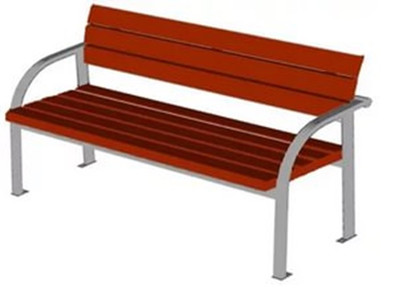 2. Урна для мусора.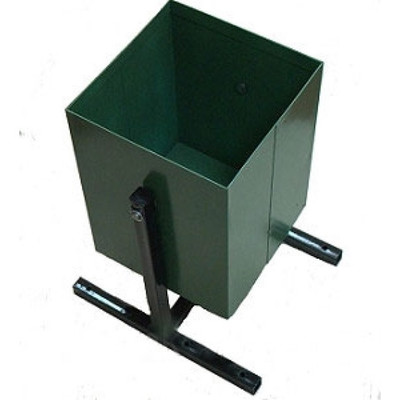 Уличный светодиодный светильник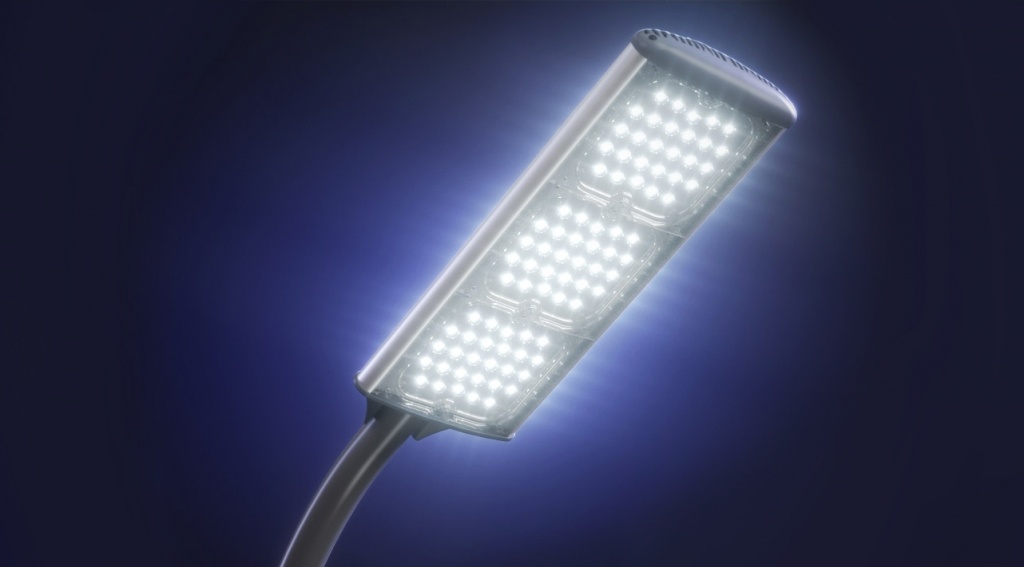 Приложение № 5
к муниципальной программе «Формирование современной городской среды
на территории Хребтовского городского поселения» на 2018-2024 годы»Порядок разработки, обсуждения с заинтересованными лицами и утверждения дизайн-проекта благоустройства дворовой территории, включенной в муниципальную программу, предусматривающего текстовое и визуальное описание предлагаемого проекта, перечня(в том числе в виде соответствующих визуализированных изображений) элементов благоустройства, предлагаемых к размещению на соответствующей дворовой территорииОбщие положения1.1. Порядок регламентирует процедуру разработки, обсуждения с заинтересованными лицами и утверждения дизайн-проекта благоустройства дворовой территории многоквартирного дома.1.2. Под дизайн-проектом понимается графический и текстовый материал, включающий в себя визуализированное описание предполагаемого проекта, изображение дворовой территории или общественная территория, представленный в нескольких ракурсах, с планировочной схемой, фото фиксацией существующего положения, с описанием работ,  мероприятий, предлагаемых к выполнению и перечня (в том числе в виде соответствующих визуализированных изображений) элементов благоустройства, предлагаемых к размещению на соответствующей дворовой территории (далее – дизайн проект). Содержание дизайн-проекта зависит от вида и состава планируемых к благоустройству работ. Это может быть как проектная, сметная документация, так и упрощенный вариант в виде изображения дворовой территории или общественная территория с описанием работ и мероприятий, предлагаемых к выполнению и перечня (в том числе в виде соответствующих визуализированных изображений) элементов благоустройства, предлагаемых к размещению на соответствующей дворовой территории.2. Разработка дизайн-проектов2.1. Разработка дизайн-проекта осуществляется с учетом Правил благоустройства территории муниципального образования «Хребтовское городское поселение», а также действующими строительными, санитарными и иными нормами и правилами.2.2. Разработка дизайн-проекта может осуществляться как заинтересованными лицами, так и администрацией муниципального образования «Хребтовское городское поселение», а также совместно (далее – разработчик).2.3. Разработка дизайн-проекта осуществляется с учетом минимальных и дополнительных перечней работ по благоустройству дворовой территории, установленных настоящей программой и утвержденных протоколом общего собрания собственников помещений в многоквартирном доме, в отношении которой разрабатывается дизайн-проект.2.4 Срок разработки дизайн-проекта – в течение 20 календарных дней с момента включения в адресный перечень многоквартирных домов, дворовых территорий муниципальной программы.3. Обсуждение, согласование и утверждение дизайн-проекта3.1. Обсуждение дизайн-проекта осуществляется на официальном сайте администрации муниципального образования «Хребтовское городское поселение» на собраниях граждан с привлечением разработчика.3.2 Срок обсуждений дизайн-проекта – в течение 10 календарных дней с момента разработки дизайн-проекта.3.3. Согласование дизайн-проекта осуществляется уполномоченным представителем (представителями) заинтересованных лиц в письменной форме в течение 5 календарный  дней с момента окончания срока обсуждения.3.4. Утверждение дизайн-проекта благоустройства дворовой территории многоквартирного дома, в которой включается текстовое и визуальное описание, в том числе его концепция и перечень (в том числе визуализированный) элементов благоустройства, предлагаемых к размещению на соответствующей территории, осуществляется постановлением администрации.3.5. Утвержденный дизайн-проект	подлежит размещению на официальном сайте администрации муниципального образования «Хребтовское городское поселение»Наименование Программы «Формирование современной городской среды на территории Хребтовского городского поселения на 2018-2024 годы».Ответственный исполнитель Программы Администрация Хребтовского городского поселенияИсполнители ПрограммыАдминистрация Хребтовского городского поселенияЦели Программы Повышение качества и комфорта городской среды на территории Хребтовского городского поселения.Задачи Программы Приведение в качественное состояние общественных территорий Хребтовского городского поселенияСроки реализации программы2018-2024 годы в один этап.Объем средств и источники финансирования ПрограммыИсточником финансирования Программы являются средства бюджетов всех уровней в размере:тыс. рублей: в том числе:2018 год – 0,0 тыс. рублей;2019 год – 0,0тыс. рублей;2020 год – 0,0 тыс. рублей;2021 год – 0,0 тыс. рублей;2022 год – 0,00 тыс. рублей;2023 год – 0,00 тыс. рублей;2024 год – 0,00 тыс. рублей.Ожидаемые конечные результаты Программы 1. Доля площади благоустроенных общественных территорий от общей площади общественных территорий Хребтовского городского поселения – %;2. Доля площади благоустроенных территорий, находящихся в собственности (пользовании) юридических лиц и индивидуальных предпринимателей от общей площади таких территорий –%.№ п/пНаименование показателяЕд. изм.Значение показателяЗначение показателяЗначение показателя№ п/пНаименование показателяЕд. изм.2015 г.2016 г.2017 г.1Площадь благоустроенных общественных территорийтыс. м20004Доля площади благоустроенных общественных территорий от общей площади общественных территорий%0005Площадь благоустроенных территорий, находящихся в собственности (пользовании) юридических лиц и индивидуальных предпринимателейтыс. м20006Доля площади благоустроенных территорий, находящихся в собственности (пользовании) юридических лиц и индивидуальных предпринимателей от общей площади таких территорий%000№Адрес общественной территорииАдрес общественной территорииАдрес общественной территорииАдрес общественной территорииАдрес общественной территорииОбщая площадь дворовой территории, кв.м.Численность населения, имеющего удобный пешеходный доступ к основным площадкам территории, чел.Оценка потребности в финансировании на восстановление благоустройства территории, тыс. руб.№муниципальный районмуниципальное образованиенаселенный пунктулица номер дома (при наличии)Общая площадь дворовой территории, кв.м.Численность населения, имеющего удобный пешеходный доступ к основным площадкам территории, чел.Оценка потребности в финансировании на восстановление благоустройства территории, тыс. руб.1Нижнеилимский  районМО «Хребтовское городское поселение»р.п. Хребтовая8 марта8582602Нижнеилимский  районМО «Хребтовское городское поселение»р.п. ХребтоваяГорького 1-45992003Нижнеилимский  районМО «Хребтовское городское поселение»р.п. ХребтоваяЗаречная 6-109131304Нижнеилимский  районМО «Хребтовское городское поселение»р.п. ХребтоваяОктябрьская115002505Нижнеилимский  районМО «Хребтовское городское поселение»р.п. ХребтоваяЛеонова1116531206Нижнеилимский  районМО «Хребтовское городское поселение»р.п. ХребтоваяКирова44450150№Адрес объекта, земельного участка  Адрес объекта, земельного участка  Адрес объекта, земельного участка  Адрес объекта, земельного участка  Адрес объекта, земельного участка  Тип объектаОбщая площадь земельного участка, кв.м.Численность населения, проживающего в пределах территории чел.Оценка потребности в  финансировании благоустройства территории,
тыс.руб. №муниципальный район Иркутской области/городской округ Иркутской области*муниципальное образование Иркутской области/городское, сельское поселениенаселенный пунктулицаномер дома (при наличии)Тип объектаОбщая площадь земельного участка, кв.м.Численность населения, проживающего в пределах территории чел.Оценка потребности в  финансировании благоустройства территории,
тыс.руб. 1Нижнеилимский  районМО «Хребтовское городское поселение»р.п. ХребтоваяЛеонова11АОбъект здравоохранения (амбулатория)2Нижнеилимский  районМО «Хребтовское городское поселение»р.п. ХребтоваяГорького 15Объект образования (МОУ «Хребтовская СОШ»)3Нижнеилимский  районМО «Хребтовское городское поселение»р.п. ХребтоваяКалинина4Объект розничной торговли (ООО «Кедр»)4Нижнеилимский  районМО «Хребтовское городское поселение»р.п. ХребтоваяКалинина 8Объект бытового обслуживания (ИП Титова)5Нижнеилимский  районМО «Хребтовское городское поселение»р.п. ХребтоваяКирова10Объект розничной торговли (ИП Санина)6Нижнеилимский  районМО «Хребтовское городское поселение»р.п. ХребтоваяТрактовая25АОбъект розничной торговли (ООО «Кедр»)7Нижнеилимский  районМО «Хребтовское городское поселение»р.п. ХребтоваяТрактовая14ФГУП «Почто России»8Нижнеилимский  районМО «Хребтовское городское поселение»р.п. Хребтоваяул.Трактовая46Объект общественного питания№ п/пНаименование мероприятия ПрограммыСрок реализации
мероприятий ПрограммыОбъем финансирования, тыс. руб.Объем финансирования, тыс. руб.Объем финансирования, тыс. руб.Объем финансирования, тыс. руб.Объем финансирования, тыс. руб.Исполнитель мероприятия Программы№ п/пНаименование мероприятия ПрограммыСрок реализации
мероприятий ПрограммыВсегоФБОБМБПрочиеИсполнитель мероприятия Программы1.Разработка рабочей документации и выполнение проверки достоверности определения сметной стоимости благоустройства общественных территорий2018-2024 годы, в т.ч.Администрация Хребтовского городского поселения1.Разработка рабочей документации и выполнение проверки достоверности определения сметной стоимости благоустройства общественных территорий2018 годАдминистрация Хребтовского городского поселения1.Разработка рабочей документации и выполнение проверки достоверности определения сметной стоимости благоустройства общественных территорий2019 годАдминистрация Хребтовского городского поселения1.Разработка рабочей документации и выполнение проверки достоверности определения сметной стоимости благоустройства общественных территорий2020 годАдминистрация Хребтовского городского поселения1.Разработка рабочей документации и выполнение проверки достоверности определения сметной стоимости благоустройства общественных территорий2021 годАдминистрация Хребтовского городского поселения1.Разработка рабочей документации и выполнение проверки достоверности определения сметной стоимости благоустройства общественных территорий2022 годАдминистрация Хребтовского городского поселения1.Разработка рабочей документации и выполнение проверки достоверности определения сметной стоимости благоустройства общественных территорий2023 годАдминистрация Хребтовского городского поселения1.Разработка рабочей документации и выполнение проверки достоверности определения сметной стоимости благоустройства общественных территорий2024 годАдминистрация Хребтовского городского поселения2.Проведение работ по благоустройству общественных территорий2018-2024 годы, в т.ч.Администрация Хребтовского городского поселения2.Проведение работ по благоустройству общественных территорий2018 годАдминистрация Хребтовского городского поселения2.Проведение работ по благоустройству общественных территорий2019 годАдминистрация Хребтовского городского поселения2.Проведение работ по благоустройству общественных территорий2020 годАдминистрация Хребтовского городского поселения2.Проведение работ по благоустройству общественных территорий2021 годАдминистрация Хребтовского городского поселения2.Проведение работ по благоустройству общественных территорий2022 годАдминистрация Хребтовского городского поселения2.Проведение работ по благоустройству общественных территорий2023 годАдминистрация Хребтовского городского поселения2.Проведение работ по благоустройству общественных территорий2024 годАдминистрация Хребтовского городского поселения3.Заключение соглашений с юридическими лицами и индивидуальными предпринимателями о благоустройстве территорий, находящихся в их собственности (пользовании), в соответствии с требованиями Правил благоустройства 2018-2024 годы, в т.ч.Администрация Хребтовского городского поселения3.Заключение соглашений с юридическими лицами и индивидуальными предпринимателями о благоустройстве территорий, находящихся в их собственности (пользовании), в соответствии с требованиями Правил благоустройства 2018 годАдминистрация Хребтовского городского поселения3.Заключение соглашений с юридическими лицами и индивидуальными предпринимателями о благоустройстве территорий, находящихся в их собственности (пользовании), в соответствии с требованиями Правил благоустройства 2019 годАдминистрация Хребтовского городского поселения3.Заключение соглашений с юридическими лицами и индивидуальными предпринимателями о благоустройстве территорий, находящихся в их собственности (пользовании), в соответствии с требованиями Правил благоустройства 2020 годАдминистрация Хребтовского городского поселения3.Заключение соглашений с юридическими лицами и индивидуальными предпринимателями о благоустройстве территорий, находящихся в их собственности (пользовании), в соответствии с требованиями Правил благоустройства 2021 годАдминистрация Хребтовского городского поселения3.Заключение соглашений с юридическими лицами и индивидуальными предпринимателями о благоустройстве территорий, находящихся в их собственности (пользовании), в соответствии с требованиями Правил благоустройства 2022 годАдминистрация Хребтовского городского поселения3.Заключение соглашений с юридическими лицами и индивидуальными предпринимателями о благоустройстве территорий, находящихся в их собственности (пользовании), в соответствии с требованиями Правил благоустройства 2023 годАдминистрация Хребтовского городского поселения3.Заключение соглашений с юридическими лицами и индивидуальными предпринимателями о благоустройстве территорий, находящихся в их собственности (пользовании), в соответствии с требованиями Правил благоустройства 2024 годАдминистрация Хребтовского городского поселения4.Проведение работ по благоустройству территорий, находящихся в собственности (пользовании) юридических лиц и индивидуальных предпринимателей2018-2024 годы, в т.ч.Юридические лица и индивидуальные предприниматели4.Проведение работ по благоустройству территорий, находящихся в собственности (пользовании) юридических лиц и индивидуальных предпринимателей2018 годЮридические лица и индивидуальные предприниматели4.Проведение работ по благоустройству территорий, находящихся в собственности (пользовании) юридических лиц и индивидуальных предпринимателей2019 годЮридические лица и индивидуальные предприниматели4.Проведение работ по благоустройству территорий, находящихся в собственности (пользовании) юридических лиц и индивидуальных предпринимателей2020 годЮридические лица и индивидуальные предприниматели4.Проведение работ по благоустройству территорий, находящихся в собственности (пользовании) юридических лиц и индивидуальных предпринимателей2021 годЮридические лица и индивидуальные предприниматели4.Проведение работ по благоустройству территорий, находящихся в собственности (пользовании) юридических лиц и индивидуальных предпринимателей2022 годЮридические лица и индивидуальные предприниматели4.Проведение работ по благоустройству территорий, находящихся в собственности (пользовании) юридических лиц и индивидуальных предпринимателей2023 годЮридические лица и индивидуальные предприниматели4.Проведение работ по благоустройству территорий, находящихся в собственности (пользовании) юридических лиц и индивидуальных предпринимателей2024 годЮридические лица и индивидуальные предприниматели5.Инвентаризация уровня благоустройства индивидуальных жилых домов и земельных участков, предназначенных для их размещения2018-2024 годы, в т.ч.Администрация Хребтовского городского поселения5.Инвентаризация уровня благоустройства индивидуальных жилых домов и земельных участков, предназначенных для их размещения2018 годАдминистрация Хребтовского городского поселения5.Инвентаризация уровня благоустройства индивидуальных жилых домов и земельных участков, предназначенных для их размещения2019 годАдминистрация Хребтовского городского поселения5.Инвентаризация уровня благоустройства индивидуальных жилых домов и земельных участков, предназначенных для их размещения2020 годАдминистрация Хребтовского городского поселения5.Инвентаризация уровня благоустройства индивидуальных жилых домов и земельных участков, предназначенных для их размещения2021 годАдминистрация Хребтовского городского поселения5.Инвентаризация уровня благоустройства индивидуальных жилых домов и земельных участков, предназначенных для их размещения2022 годАдминистрация Хребтовского городского поселения5.Инвентаризация уровня благоустройства индивидуальных жилых домов и земельных участков, предназначенных для их размещения2023 годАдминистрация Хребтовского городского поселения5.Инвентаризация уровня благоустройства индивидуальных жилых домов и земельных участков, предназначенных для их размещения2024 годАдминистрация Хребтовского городского поселения6.Заключение соглашений с собственниками (пользователями) индивидуальных жилых домов и земельных участков, предназначенных для их размещения, об их благоустройстве, в соответствии с требованиями Правил благоустройства2018-2024 годы, в т.ч.Администрация Хребтовского городского поселения6.Заключение соглашений с собственниками (пользователями) индивидуальных жилых домов и земельных участков, предназначенных для их размещения, об их благоустройстве, в соответствии с требованиями Правил благоустройства2018 годАдминистрация Хребтовского городского поселения6.Заключение соглашений с собственниками (пользователями) индивидуальных жилых домов и земельных участков, предназначенных для их размещения, об их благоустройстве, в соответствии с требованиями Правил благоустройства2019 годАдминистрация Хребтовского городского поселения6.Заключение соглашений с собственниками (пользователями) индивидуальных жилых домов и земельных участков, предназначенных для их размещения, об их благоустройстве, в соответствии с требованиями Правил благоустройства2020 годАдминистрация Хребтовского городского поселения6.Заключение соглашений с собственниками (пользователями) индивидуальных жилых домов и земельных участков, предназначенных для их размещения, об их благоустройстве, в соответствии с требованиями Правил благоустройства2021 годАдминистрация Хребтовского городского поселения6.Заключение соглашений с собственниками (пользователями) индивидуальных жилых домов и земельных участков, предназначенных для их размещения, об их благоустройстве, в соответствии с требованиями Правил благоустройства2022 годАдминистрация Хребтовского городского поселения6.Заключение соглашений с собственниками (пользователями) индивидуальных жилых домов и земельных участков, предназначенных для их размещения, об их благоустройстве, в соответствии с требованиями Правил благоустройства2023 годАдминистрация Хребтовского городского поселения6.Заключение соглашений с собственниками (пользователями) индивидуальных жилых домов и земельных участков, предназначенных для их размещения, об их благоустройстве, в соответствии с требованиями Правил благоустройства2024 годАдминистрация Хребтовского городского поселения